ИзображениеНаименованиеРозница, руб.(до 100 тыс.руб.)Розница, руб.(до 100 тыс.руб.)Опт., руб.(от 100 тыс.руб.)ИзображениеИзображениеНаименованиеРозница, руб.(до 100 тыс.руб.)Опт., руб.(от 100 тыс.руб.)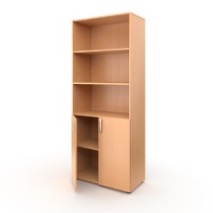 Шкаф для учебных пособий полуоткрытыйГабаритный размер:800х420х1950мм8438 руб.8438 руб.4963 руб.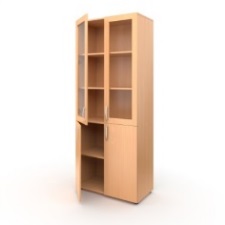 Шкаф для учебных пособий со стекломГабаритный размер:800х420х1950мм12854 руб.7561 руб.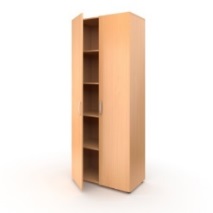 Шкаф для учебных пособий закрытыйГабаритный размер:800х420х1950мм9992 руб.9992 руб.5878 руб.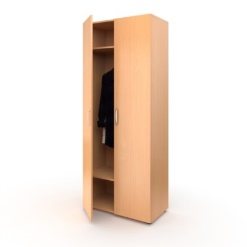 Шкаф для одеждыГабаритный размер:800х420х1950мм9637 руб.5669 руб.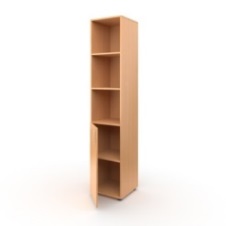 Шкаф для учебных пособий полуоткрытый узкийГабаритный размер:400х420х1950мм5611 руб.5611 руб.3301 руб.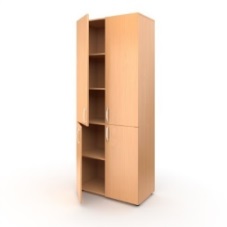 Шкаф для учебных пособий 4-дверныйГабаритный размер:800х420х1950мм10537 руб.6198 руб.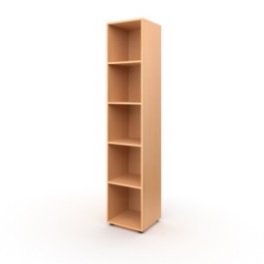 Шкаф для учебных пособий открытый узкийГабаритный размер:400х400х1950мм4678 руб.4678 руб.2752 руб.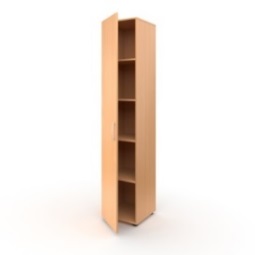 Шкаф для учебных пособий закрытый узкий (ЗАКАЗ от 10 шт)Габаритный размер:400х420х1950мм6758 руб.3975 руб.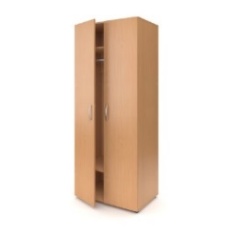 Шкаф для одежды глубокийГабаритный размер:800х520х1950мм10305 руб.10305 руб.6062 руб.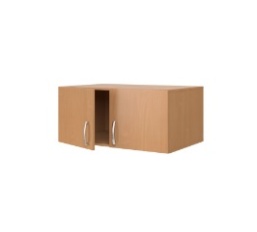 Антресоль(ЗАКАЗ от 10 шт)Габаритный размер:800х420х400мм3725 руб.2191 руб.ИзображениеНаименованиеРозница, руб.(до 100 тыс.руб.)Розница, руб.(до 100 тыс.руб.)Опт., руб.(от 100 тыс.руб.)ИзображениеИзображениеНаименованиеРозница, руб.(до 100 тыс.руб.)Опт., руб.(от 100 тыс.руб.)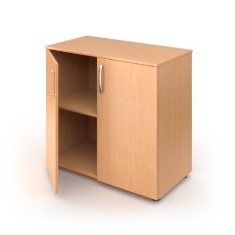 Шкаф для учебных пособий закрытый низкийГабаритный размер:800х420х820мм5149 руб.5149 руб.3029 руб.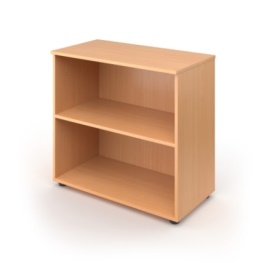 Шкаф для учебных пособий открытый низкийГабаритный размер:800х420х820мм3477 руб.2045 руб.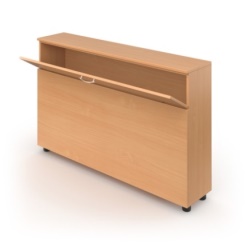 Тумба для плакатовГабаритный размер:1270х260х820мм5313 руб.5313 руб.3125 руб.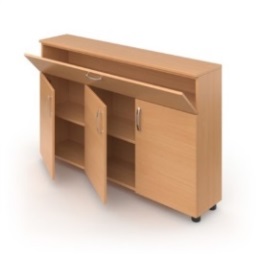 Тумба для школьной доскиГабаритный размер:1270х260х820мм7245 руб.4262 руб.ЛДСП «Бук»ЛДСП «Клен»ЛДСП «Клен»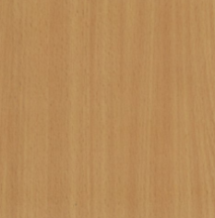 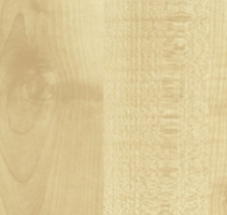 ИзображениеНаименованиеРозница, руб.(до 100 тыс.руб.)Розница, руб.(до 100 тыс.руб.)Опт., руб.(от 100 тыс.руб.)ИзображениеИзображениеНаименованиеРозница, руб.(до 100 тыс.руб.)Опт., руб.(от 100 тыс.руб.)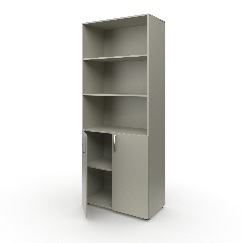 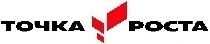 Шкаф для учебных пособий полуоткрытыйГабаритные размеры:800х420х1950мм9199 руб.9199 руб.5411 руб.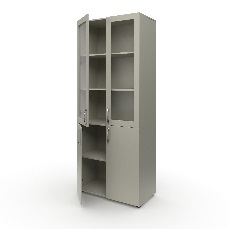 Шкаф для учебных пособий со стекломГабаритные размеры:800х420х1950мм13867 руб.8157 руб.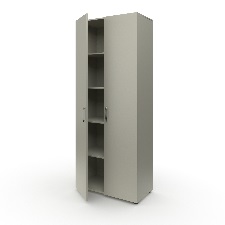 Шкаф для учебных пособий закрытыйГабаритные размеры:800х420х1950мм11042 руб.11042 руб.6496 руб.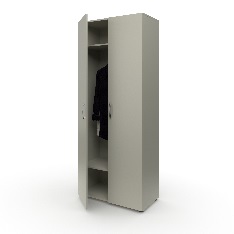 Шкаф для одеждыГабаритные размеры:800х420х1950мм10074 руб.5926 руб.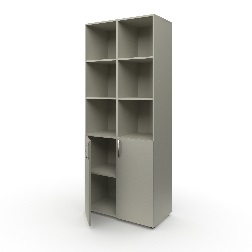 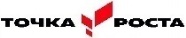 Шкаф для учебных пособий полуоткрытый с ячейкамиГабаритные размеры:800х420х1950мм10176 руб.10176 руб.5986 руб.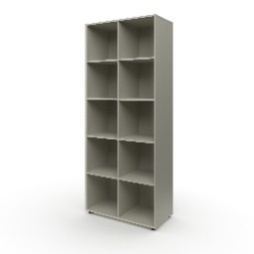 Шкаф для учебных пособий открытый с ячейкамиГабаритные размеры:800х400х1950мм9162 руб.5389 руб.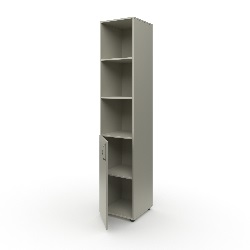 Шкаф для учебных пособий полуоткрытый узкийГабаритные размеры:400х420х1950мм5826 руб.5826 руб.3427 руб.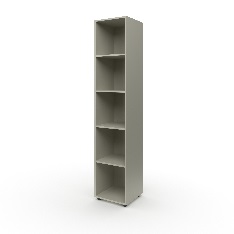 Шкаф для учебных пособий открытый узкийГабаритные размеры:400х400х1950мм5181 руб.3047 руб.ИзображениеНаименованиеРозница, руб.(до 100 тыс.руб.)Розница, руб.(до 100 тыс.руб.)Опт., руб.(от 100 тыс.руб.)ИзображениеИзображениеНаименованиеРозница, руб.(до 100 тыс.руб.)Опт., руб.(от 100 тыс.руб.)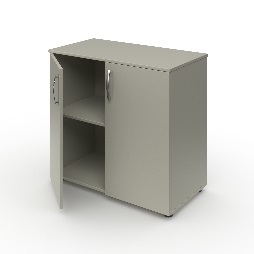 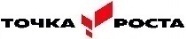 Шкаф для учебных пособий закрытый низкийГабаритные размеры:800х420х820мм5518 руб.5518 руб.3246 руб.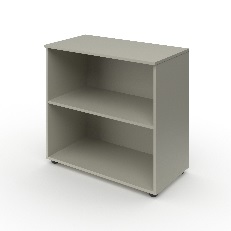 Шкаф для учебных пособий открытый низкийГабаритные размеры:800х400х820мм3819 руб.2246 руб.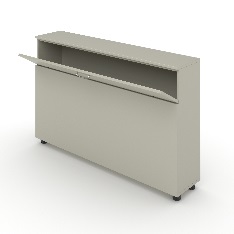 Тумба для плакатовГабаритные размеры:1270х260х820мм5831 руб.5831 руб.3430 руб.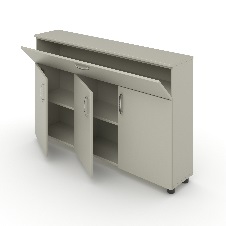 Тумба для школьной доскиГабаритные размеры:1270х260х820мм7940 руб.4670 руб.